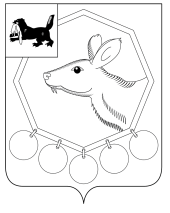 КОНТРОЛЬНО - СЧЕТНАЯ ПАЛАТАМО «БАЯНДАЕВСКИЙ РАЙОН»ЗАКЛЮЧЕНИЕ №17-зПО РЕЗУЛЬТАТАМ ЭКСПЕРТИЗЫ ПРОЕКТА РЕШЕНИЯ ДУМЫ МО «БАЯНДАЕВСКИЙ РАЙОН» «О БЮДЖЕТЕ НА 2014 ГОД И ПЛАНОВЫЙ ПЕРИОД 2015 И 2016 ГОДОВ»с. Баяндай                                                                              «28» ноября 2013 годаЗаключение по экспертизе проекта решения Думы МО «Баяндаевский район»  «О бюджете на 2014 год и плановый период 2015 и 2016 годов» составлено  Контрольно – счетной палатой МО «Баяндаевский район» в соответствии со статьей 27 Положения о бюджетном процессе в МО «Баяндаевский район», утвержденного решением Думы района от 24.12.2012г. №32/4 и на основании  обращения председателя Думы МО «Баяндаевский район» от 18.11.2013г.Общие положенияЗаключение на проект Решения Думы МО «Баяндаевский район» «О бюджете на 2014 год и плановый период 2015 и 2016 годов» (далее - Заключение) подготовлено в соответствии с  Бюджетным кодексом Российской Федерации, Положением о бюджетном процессе в муниципальном образовании «Баяндаевский район», утвержденным решением Думы района от 24.12.2012г. №32/4, Решением Думы муниципального образования «Баяндаевский район» от 03.02.2006г. №14-5 «О Контрольно-счетной палате муниципального образования «Баяндаевский район», и иными актами действующего федерального и областного законодательства, с учетом норм и положений проекта федерального закона «О федеральном бюджете на 2014 год и плановый период 2015 и 2016 годов» и проекта закона Иркутской области «Об областном бюджете на 2014 год и плановый период 2015 и 2016 годов». При составлении Заключения учтены и использованы  результаты осуществленных Контрольно-счетной палатой района контрольных и экспертно–аналитических мероприятий, проверено наличие и оценено состояние нормативной  и методической базы, регулирующей порядок формирования консолидированного бюджета района, параметров его основных показателей.Соблюдение законодательства при составлении проекта решения и представлении его в Думу муниципального образования районаПроект решения о районном бюджете на очередной финансовый год и плановый период 2014-2015 годов поступил в Думу района 15 ноября 2013 года и соответственно в Контрольно-счетную палату района  18 ноября 2013 года для проведения экспертизы, что соответствует ст.185 БК РФ и ст.26 Положения о бюджетном процессе в Баяндаевском районе. Также с проектом в соответствии со ст.184.2 Бюджетного кодекса РФ поступили в контрольно-счетную палату следующие материалы:Основные направления бюджетной и налоговой политики на 2014 год и плановый период 2015 и 2016 годов;Итоги социально-экономического развития МО «Баяндаевский район» за 9 месяцев 2013 года;Прогноз социально-экономического развития МО «Баяндаевский район» на 2014-2016 годы;Проект решения Думы МО «Баяндаевский район» «О бюджете на 2014 год и плановый период 2015 и 2016 годов»;Пояснительная записка к проекту решения Думы МО «Баяндаевский район» «О бюджете на 2014 год и плановый период 2015 и 2016 годов»Оценка ожидаемого исполнения бюджета МО «Баяндаевский район» за 2013 год.Перечень, содержание документов и материалов, которые в соответствии со ст. 184.2 БК РФ, ст. 20, 23 Положения  о бюджетном  процессе в МО «Баяндаевский район» должны представляться одновременно с проектом бюджета района,  соответствуют требованиям бюджетного законодательства. Основные направления бюджетной и налоговой политики МО «Баяндаевский район» утверждены  Постановлением мэра района  30.10.2013 года №173, что соответствует требованиям ст. 172 БК РФ.  Предварительные итоги социально-экономического развития Баяндаевского района представлены в одноименном документе за 9 месяцев 2012 года, что  соответствует  требованиям ст.184.2 БК РФ и ст.24 Положения о бюджетном процессе в Баяндаевском районе. 3. Изменения законодательства, учтенные при формировании доходов и расходов районного бюджета При подготовке проекта районного бюджета на 2014 год и плановый период 2015 и 2016 годов были учтены:- Федеральный закон от 23.07.2013г. №252-ФЗ "О внесении изменений в Бюджетный кодекс Российской Федерации и отдельные законодательные акты Российской Федерации";- проект федерального закона «О федеральном бюджете на 2014 год и плановый период 2015 и 2016 годов»;- проект закона Иркутской области «Об областном бюджете на 2014 год  плановый период 2015-2016гг.»;- Закон Иркутской области от 22.10.2013г. №74-ОЗ "О межбюджетных трансфертах и нормативах отчислений доходов в местные бюджеты";- «Положение о бюджетном процессе в Баяндаевском районе», утвержденное решением Думы района от 24.12.2012г. №32/4;- «Прогноз социально-экономического развития Баяндаевского района на 2014-2016 годы», одобренный постановлением мэра района от 08.11.2013г. №186а;- «Основные направления бюджетной и налоговой политики муниципального образования «Баяндаевский район», утвержденные постановлением мэра района от 30.10.2013г. №173.4. Анализ основных направлений бюджетной и налоговой политикиПредставленные в составе документов к проекту решения основные направления бюджетной и налоговой политики Баяндаевского района на 2014 год и плановый период 2015 и 2016 годов, утвержденные постановлением мэра МО «Баяндаевский район» №173 от 30.10.2013г., соответствуют Бюджетному посланию Президента РФ Федеральному Собранию РФ от 13.06.2013г. «О бюджетной политике в 2014-2016 годах» (далее Послание) и включают в себя как поставленные ранее задачи,  так и новые направления, в том числе:Бюджетная политика должна стать более эффективным инструментом реализации государственной социально-экономической политики.Повышение качества предоставляемых населению государственных и муниципальных услуг.Обеспечение сбалансированности бюджетной системы на долгосрочной основе, ограничение бюджетных расходов из-за низкого уровня доходов.Повышение эффективности и оптимизация расходов бюджета в условиях ограниченности финансовых ресурсов.Развитие программно-целевого метода в бюджетном процессе.Сохранение и развитие налогового потенциала на территории района.Увеличение доходов бюджета за счет повышения эффективности использования муниципального имущества.Обеспечение выполнения основных приоритетов государственной политики.5. Анализ основных характеристик бюджетаВ представленном проекте решения  содержатся основные характеристики бюджета  в соответствии с требованиями бюджетного законодательства.         	Статьей 1 проекта решения Думы района «О бюджете на 2013 год и на плановый период 2014 и 2015 годов» утверждаются основные характеристики бюджета Баяндаевского района на 2014 год, а именно:- общий объем доходов в сумме 281734,2 тыс. руб., в том числе межбюджетные трансферты в сумме 255273,3 тыс. руб.;- общий объем расходов – 282953,8 тыс. руб.;- размер дефицита бюджета  – 1219,6 тыс. руб.   На плановый период 2014 и 2015 годов:- общий объем доходов районного бюджета на 2015 год – 294858,9 тыс.руб., на 2016 год – 314222,0 тыс.руб.- общий объем расходов на 2015 год – 296163,0 тыс.руб., на 2016 год – 315611,6 тыс.руб.- размер дефицита бюджета 2015 года  – 1304,1 тыс. руб., 2016 года – 1389,6 тыс.руб.   Статьей 11  проекта решения устанавливается, что в расходной части бюджета района на 2014 год создается резервный фонд администрации МО «Баяндаевский район» в размере 150,0 тыс. руб.  или 0,05% от утвержденного общего объема расходов бюджета района, на плановый период 2014 и 2015 годов – по 150,00 тыс.руб. ежегодно,  что соответствует ст.81 БК РФ.Статьей 12 проекта  решения Думы района «О бюджете  на 2014 год и плановый период 2015 и 2016 годов» утвержден объем дотаций на выравнивание бюджетной обеспеченности поселений: на 2014 год – 5765,0 тыс.руб., 2015 год – 5802,0 тыс.руб., 2016 год – 5847,0 тыс.руб. Если анализировать расходы в целом, произведенные за счет местного бюджета на территории Баяндаевского района, то расходы складывались следующим образом:                                                              Таблица 1. (тыс.руб.)        В 2013 году увеличение расходов по сравнению с предшествующим 2012 годом  на 31,6% произошло в связи с увеличением поступления финансовой помощи из областного бюджета. Прогнозируемые показатели на 2014 год и плановый период 2015-2016 годов значительно уменьшились в связи с тем, что в проекте Закона Иркутской области «О бюджете Иркутской области на 2014 год и плановый период 2015 и 2016 годов» объем межбюджетных трансфертов распределен между бюджетами не полностью.По сравнению с ожидаемым исполнением  доходной части бюджета  района  за 2013 год  прогнозные показатели 2014 года в доходной части уменьшаются на 202351,1 тыс. руб., или на 41,8%, расходы уменьшаются на  202192,6 тыс. руб., или на 41,7%. 	  Анализ динамики основных параметров бюджета Баяндаевского района, сложившейся за период 2011 – 2013гг., показывает их существенное отклонение от прогнозируемых значений.	Как видно из таблицы 2  фактические показатели в 2011 и 2012 годах, как по доходам, так и по расходам существенно отличаются от первоначально утвержденных назначений.                                                          таблица 2 (тыс. руб.)Так в 2011 году превышение исполнения бюджета по доходам над прогнозируемыми доходами составило 30,3%, в 2012 году превышение составило 34,3%, по итогам 2013 года ожидаемое исполнение по доходам больше на 250028,0 тыс. руб. или на 106,8% от прогнозируемых первоначально доходов. Такое существенное отклонение исполнения бюджета по доходам от первоначально планируемых объясняется в основном увеличением в течение года безвозмездных поступлений от бюджетов других уровней, что так же оказывает влияние и на изменение расходной части. По расходам превышение исполнения бюджета над прогнозируемыми параметрами в 2011 году составило 30,0%, в 2012 году превышение составило 35,2%, по итогам 2013 года ожидаемое исполнение по расходам больше первоначального прогноза 2013 года на 250116,9 тыс. руб. или на 106,3%.Прогнозируемые показатели 2014 года больше первоначально утвержденных показателей 2013 года как по доходам (на 47676,9 тыс. руб. или на 20,4%), так и по расходам (на 47774,3 тыс. руб. или на 20,3%).6. Доходы бюджета МО «Баяндаевский район» В целом доходы бюджета МО «Баяндаевский район» прогнозируются на 2014 год в сумме 281734,2 тыс. руб., что к ожидаемому поступлению доходов в 2013 году составляет 58,2 процента. Данные по доходам бюджета района за 2013-2014 годы представлены в таблице 3.Доходы (налоговые и неналоговые) по сравнению с ожидаемым исполнением 2013 года увеличиваются на 171,4 тыс. руб., или на 0,7%. Увеличение связано в основном с уменьшением прогноза поступлений по налоговым  доходам. Объем безвозмездных поступлений в 2014 году планируется в сумме 257341,2 тыс.руб., что ниже ожидаемых показателей 2013 года на 202522,5 тыс.руб. или на 44,04%.  Данное снижение связано со значительным сокращением субсидий, поступающих из бюджетов других уровней.  	Динамика роста налоговых доходов бюджета района в плановом периоде в целом согласуется с динамикой макроэкономических показателей, представленных в Прогнозе социально-экономического развития Баяндаевского района  (выручка от реализации продукции, работ, услуг – в 2016 году увеличивается на 39,03 млн.руб. или на 7%). Анализ сумм прогнозируемых доходов в бюджет Баяндаевского района произведен Контрольно-счетной палатой с учетом сложившейся динамики поступления доходов за предыдущие периоды и с учетом изменений законодательства. Налог на доходы физических лиц. Прогноз поступлений  налога на доходы физических лиц на 2014 год составляет 18965,9 тыс.руб., что на 840,3 тыс.руб. или на 4,6% больше ожидаемого поступления текущего года. На плановый период 2015-2016гг. также прогнозируется увеличение поступлений по данной статье доходов на 3996,2 тыс.руб. в 2016 году по сравнению с текущим годом.Налоги на совокупный доход. Прогноз поступлений  налога на совокупный доход на 2014 год составляет 2829,2 тыс.руб., что на 470,6 тыс.руб. или на 14,3% меньше ожидаемого поступления текущего года такое снижение не увязывается с прогнозом социально-экономического развития района, где прогнозируется повышение показателей в 2014 году (ст.169 Бюджетного кодекса РФ), на текущий год прогноз поступлений по данной статье доходов также был ниже на 470,6 тыс.руб., чем ожидаемое поступление на данный момент. На плановый период 2015-2016гг. прогнозируется увеличение поступлений по данной статье доходов.Государственная пошлина. Прогноз поступлений  государственной пошлины  на 2014 год составляет 510,0 тыс.руб., что на 6,4 тыс.руб. или на 1,2% меньше ожидаемого поступления текущего года. На плановый период 2015-2016гг. прогнозируется увеличение поступлений государственной пошлины.В целом по группе налоговых доходов на 2014 год прогнозируется повышение поступлений на 364,3 тыс.руб. или на 1,7% больше ожидаемого исполнения текущего года. На плановый период 2015-2016 годов прогнозируется увеличение поступлений налоговых доходов до 25613,3 тыс.руб. в 2016 году, что на 3671,5 тыс.руб. или 11,5% больше ожидаемого поступления налоговых доходов в текущем году.Доходы от использования имущества. Прогноз доходов от использования имущества на 2014 год составил в общей сумме 197,4 тыс.руб., что на 2,1 тыс.руб. больше ожидаемого исполнения 2013 года. В дальнейшем на плановый период также ожидается повышение поступлений по данной статье расходов: на 2015 год – 203,4 тыс.руб., на 2016 год – 209,5 тыс.руб. Необходимо отметить, что за период с 2011-2013гг. наблюдается резкое снижение поступлений по данной статье доходов с 1218,0 руб. в 2011 году до 195,3 тыс.руб. в текущем году (на 1022,7 тыс.руб. или на 83,96%). Платежи при пользовании природными ресурсами. Прогноз поступлений  данных платежей  на 2014 год составляет 40,4 тыс.руб., что на 20,0 тыс.руб. или почти в 2 раза больше ожидаемого поступления текущего года. На плановый период 2014-2015гг. также прогнозируется увеличение поступлений данного вида доходов.Доходы от оказания платных услуг и компенсации затрат государства. В первоначальном бюджете текущего года и плановом периоде 2014-2015 годов поступления по данной статье не прогнозировались, в тоже время ожидаемое поступление 2013 года составляет 326,0 тыс.руб. На  2014 год прогноз доходов по данной статье составляет 30,0 тыс.руб. На плановый период 2015-2016гг. прогнозируется незначительное увеличение поступлений.Доходы от продажи материальных и нематериальных активов. Прогноз по данной группе доходов на 2014 год составляет 394,8 тыс. руб., что больше ожидаемого исполнения 2013 года на 46,5 тыс.руб. На плановый период 2015-2016 годов прогнозируется повышение показателей. Повышение показателей по данной статье доходов планируется за счет продажи земельных участков.В целом по группе неналоговых доходов на 2014 год прогнозируется снижение поступлений по сравнению с ожидаемым исполнением 2013 года на 192,9 тыс.руб. или на 8,5%. В плановом периоде 2015-2016 годов планируется повышение поступлений по данной группе доходов. 7. Расходы бюджета  МО «Баяндаевский район»          Расходы  бюджета района на 2014 год предлагается утвердить в сумме 282953,8 тыс. руб., что ниже ожидаемого исполнения бюджета района 2013 года на 202192,6 тыс.руб. или  на 41,7%. На плановый период 2015 года объем расходов прогнозируется в сумме 296163,0 тыс.руб., на 2016 год – 315611,6 тыс.руб.Удельный вес  по разделам в общей сумме расходов приведен в таблице  5:                                                                                                                 Таблица 5В 2013 году наибольший удельный вес в общей сумме расходов  бюджета Баяндаевского района занимают расходы на образование – 81,65%, расходы на общегосударственные вопросы – 8,53%, расходы на культуру – 3,81%. В 2014 году структура расходов в целом не изменилась, наибольший удельный вес в общей сумме расходов  бюджета района занимают расходы на образование – 83,25%, общегосударственные вопросы – 6,83%, расходы на социальную политику – 4,88%. В плановом периоде 2015-2016 годов структура расходов не изменяется. По сравнению с ожидаемым исполнением бюджета 2013 года удельный вес  расходов в 2014 году уменьшается по разделам:- «Общегосударственные вопросы» - на 1,7%;- «Культура» - на 1,8%;- «Физическая культура и спорт» - 0,25%;В то же время, увеличился удельный вес расходов по разделам:- «Образование» - на 1,6%;- «Социальная политика» - на 2,61%;- «Средства массовой информации» - на 0,11%.8. Расходы бюджета МО «Баяндаевский район» в разрезе разделов и подразделов бюджетной классификации РФТаблица 6Как видно из таблицы 6 в целом расходная часть бюджета 2014 года ниже ожидаемого исполнения 2013 года на 41,7% снижение расходов наблюдается практически по всем разделам расходов, лишь по двум разделам расходы  бюджета выросли, а именно по разделу «Социальная политика» - на 25,3% и «Жилищно-коммунальное хозяйство» - на 14,3%. В плановом периоде 2015-2016 годов показатели в целом по сравнению с прогнозом на 2014 год не меняются.Основное снижение расходов связано с уменьшением расходов за счет средств областного бюджета (на 202522,5 тыс. руб.).Обеспеченность бюджета района на 2014 год по отношению к текущему году составляет 58,3%, по разделам: - общегосударственные вопросы – 46,6%;- национальная экономика – 64,9%;- жилищно-коммунальное хозяйство – 114,3%;- образование – 59,5%;- культура – 30,7%;- социальная политика – 125,3%;- физическая культура и спорт – 30%;- средства массовой информации – 46,5%;- межбюджетные трансферты – 47,3%.Структура расходов в ведомственной структуре расходов представлена в таблице 7Таблица 7Как видно из представленной таблицы, наибольший удельный вес по расходам 2014 года приходится на Управление образования района – 83,96%  от общей суммы расходов бюджета или 237561,8 тыс.руб., наименьший удельный вес в общей структуре расходов приходится на Думу МО «Баяндаевский район» – 0,19% или 538,7 тыс.руб.9. Выводы и рекомендации:Перечень и содержание документов, представленных одновременно с проектом бюджета соответствуют требованиям федерального бюджетного законодательства. Принять  проект бюджета Баяндаевского района на 2014 год и плановый период 2015 и 2016 годов при условии устранения замечаний, отраженных в настоящем заключении.Председатель         	                                                                  Дамбуев Ю.Ф.  20092010201120122013(ожид.исп.)2014(прогноз)Плановый периодПлановый период20092010201120122013(ожид.исп.)2014(прогноз)20152016Всего доходов196708,6239505,7308734,4367939,9484085,3281734,2294858,9314222,0Рост (+; -) в %Х21,828,919,231,6- 41,84,76,6Всего расходов 196693,6239185,9309432,5372948,1485146,4282953,8296163,0315611,6Рост (+; -) в %Х21,629,420,530,1- 41,74,76,62011 год2012 год2013 год оценка2014 год прогнозотклонение прогноза 2014 года от оценки 2013 года2011 год2012 год2013 год оценка2014 год прогнозотклонение прогноза 2014 года от оценки 2013 года1234567ДоходыДоходыПервоначальные назначения237010,9274953,6234057,3281734,247676,9ДоходыДоходыУточненные назначения309926,1367939,9484085,3Х-202351,1ДоходыДоходыИсполнено308734,4369370,0484085,3Х-202351,1ДоходыДоходыОтклонение (факт-прогноз)71723,530,3%94416,434,3%250028,0106,8%ХХРасходыРасходыПервоначальные назначения237966,6276044,3235179,5282953,847774,3РасходыРасходыУточненные назначения315902,7372948,1485296,4Х-202342,6РасходыРасходыИсполнено309432,5373092,8485146,4Х-202192,6РасходыРасходыОтклонение (факт-прогноз)71465,930,0%97048,535,2%250116,9106,3%ХХДефицит(-)Дефицит (-), профицитПервоначальные назначения-955,7-1090,71122,21219,6ХДефицит(-)Дефицит (-), профицитУточненные назначения-493,6-5008,21211,1ХХДефицит(-)Дефицит (-), профицитИсполнено-698,1-3722,81061,1ХХДефицит(-)Дефицит (-), профицитОтклонение (факт-прогноз)-257,62632,1-61,1ХХТаблица 3  (тыс. руб.)    Таблица 3  (тыс. руб.)    Таблица 3  (тыс. руб.)    Таблица 3  (тыс. руб.)    Таблица 3  (тыс. руб.)    Таблица 3  (тыс. руб.)    Таблица 3  (тыс. руб.)    НаименованиеОценка ожидаемого исполнения бюджета в 2013 годуПрогноз бюджета на 2014 годОтклонение прогноза 2014г. от оценки 2013г.Отношение прогноза к оценке               (%)Плановый периодПлановый периодНаименованиеОценка ожидаемого исполнения бюджета в 2013 годуПрогноз бюджета на 2014 годОтклонение прогноза 2014г. от оценки 2013г.Отношение прогноза к оценке               (%)20152016НАЛОГОВЫЕ И НЕНАЛОГОВЫЕ ДОХОДЫ, в том числе 24221,624393,0171,4100,726082,827792,4налоговые доходы21425,421795,1369,7101,723429,425071,3неналоговые доходы2796,22597,9-198,392,92653,42721,1БЕЗВОЗМЕЗДНЫЕ ПОСТУПЛЕНИЯ459863,7257341,2-202522,555,96268776,1286429,6ИТОГО ДОХОДОВ484085,3281734,2-202351,158,2294858,9314222,0Таблица 4 (тыс.руб.)Таблица 4 (тыс.руб.)Таблица 4 (тыс.руб.)Таблица 4 (тыс.руб.)Таблица 4 (тыс.руб.)Таблица 4 (тыс.руб.)Таблица 4 (тыс.руб.)Таблица 4 (тыс.руб.)Наименование показателейФакт 2011Факт 20122013 год  (ожид. поступ-е)Прогноз на 2014Откл. (гр.5-гр.4)Плановый периодПлановый периодНаименование показателейФакт 2011Факт 20122013 год  (ожид. поступ-е)Прогноз на 2014Откл. (гр.5-гр.4)2015201612345678Всего доходов308734,4369370,0484085,3281734,2-202351,1294858,9314222,0Налоговые доходы16143,221008,121941,822306,1364,323955,725613,3НДФЛ12250,817623,518125,618965,9840,320483,222121,8Налоги на совокупный доход2271,22805,23299,82829,2-470,62946,22949,5Государственная пошлина1621,2578,3516,4510,0-6,4525,3541,0Задолженность и перерасчеты по отмененным налогам01,101,01,01,01,0Неналоговые доходы4049,04738,92279,82086,9-192,92127,12179,1Доходы от использования имущества1218,0935,9195,3197,42,1203,4209,5Платежи при пользовании природными ресурсами12,930,620,440,420,042,045,7Доходы  от оказания платных услуг634,8511,8326,030,0-296,030,931,8Доходы от продажи  материальных и нематериальных активов241,01985,1348,3394,846,5406,6418,8доходы от реализации муниципального имущества035,200000доходы от продажи зем.участков, 241,01949,9348,3394,846,5406,6418,8Штрафы, санкции, возмещение ущерба1571,61088,21188,41236,347,91252,41277,7Прочие неналоговые доходы370,7187,3201,4188,0-13,4191,8195,6Безвозмездные поступления от др. бюджетов288542,2343623,0459863,7257341,2-202522,5268776,1286429,6Наименование разделовОжидаемое исполнение за 2013 годОжидаемое исполнение за 2013 годПрогноз на 2014 годПрогноз на 2014 годПлановый период Плановый период Плановый период Плановый период Наименование разделовОжидаемое исполнение за 2013 годОжидаемое исполнение за 2013 годПрогноз на 2014 годПрогноз на 2014 год2015 год2015 год2016 год2016 годНаименование разделовтыс. руб.уд. вес  %тыс. руб.уд. вес  %тыс. руб.уд. вес  %тыс. руб.уд. вес  %123459101112Общегосударственные вопросы41402,18,5319313,36,8314522,04,909458,22,99Национальная экономика204,60,04132,70,05138,20,05143,90,05Жилищно-коммунальное хозяйство700,00,14800,00,28800,00,27800,00,25Образование396141,681,65235549,983,25246841,883,32263966,583,64Культура18498,23,815677,12,014939,51,674201,91,33Социальная политика110212,2713807,54,8814091,54,7614074,04,46Физическая культура и спорт2500,00,52750,00,27731,30,25712,60,23Средства массовой информации2492,70,511158,30,411002,40,34846,50,27Межбюджетные трансферты12186,22,515765,02,045692,21,925627,41,78Нераспределенные расходы----7404,12,5015780,65,00Итого:485146,4100282953,8100296263,0100315611,6100Наименование разделовОжидаемое исполнение за 2013 годПрогноз на 2014 годРост (снижение) расходов 2014года к 2013 годуРост (снижение) расходов 2014года к 2013 годуПлановый периодПлановый периодПлановый периодПлановый периодНаименование разделовОжидаемое исполнение за 2013 годПрогноз на 2014 годРост (снижение) расходов 2014года к 2013 годуРост (снижение) расходов 2014года к 2013 году2015г.2015г.2016г.2016г.Наименование разделовОжидаемое исполнение за 2013 годПрогноз на 2014 годРост (снижение) расходов 2014года к 2013 годуРост (снижение) расходов 2014года к 2013 годутыс.руб.2015/ 2013, %тыс.руб.2016/ 2013, %Наименование разделовтыс. руб.тыс. руб.тыс. руб.%тыс.руб.2015/ 2013, %тыс.руб.2016/ 2013, %123456789Общегосударственные вопросы41402,119313,3-22088,8-53,414522,035,19458,222,8Национальная экономика204,6132,7-71,9-35,1138,267,5143,970,3Жилищно-коммунальное хозяйство700,0800,01014,3800,0114,2800,0114,2Образование396141,6235549,9-160591,7-40,5246841,862,3263966,566,6Культура18498,25677,1-12821,1-69,34939,526,74201,922,7Социальная политика1102113807,52786,525,314091,5127,914074,0127,7Физическая культура и спорт2500,0750,0-1750-70731,329,3712,628,5Средства массовой информации2492,71158,3-1334,4-53,51002,440,2846,534,0Межбюджетные трансферты12186,25765,0-6421,2-52,75692,246,75627,446,2Нераспределенные расходы----7404,1-15780,6-Итого:485146,4282953,8-202192,6-41,7296263,061,1315611,665,1Главный распорядительБюджетные назначения на 2014 год (тыс. руб.)Уд.вес            (%)Плановый периодПлановый периодПлановый периодПлановый периодГлавный распорядительБюджетные назначения на 2014 год (тыс. руб.)Уд.вес            (%)2015 год2015 год2016 год2016 годГлавный распорядительБюджетные назначения на 2014 год (тыс. руб.)Уд.вес            (%)тыс. руб.уд.вес            (%)тыс. руб.уд.вес            (%) Администрация МО «Баяндаевский район»29141,510,2925135,48,4920555,56,51Финансовое управление администрации МО «Баяндаевский район»7928,52,807492,82,537065,12,24Дума МО «Баяндаевский район»538,70,19429,70,15320,70,10КСП МО «Баяндаевский район»856,10,3657,70,22459,30,15Управление образования Баяндаевского района237561,883,96249059,784,10266390,484,40Баяндаевский отдел культуры6927,22,455983,62,025040,01,60Нераспределенные расходы--7404,12,5015780,65,00Всего282953,8100296163,0100315611,6100